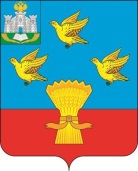 РОССИЙСКАЯ ФЕДЕРАЦИЯОРЛОВСКАЯ ОБЛАСТЬЛИВЕНСКИЙ РАЙОННЫЙ СОВЕТ НАРОДНЫХ ДЕПУТАТОВРЕШЕНИЕ«     »__________2018 года №____/       -РС_                       Принято на  22 з аседании           г.Ливны                                                                                        Ливенского районного Совета народных  депутатов	В целях установления единых требований к порядку внесения в Ливенский районный Совет народных депутатов проектов муниципальных правовых актовЛивенский районный Совет народных депутатов  р е ш и л:	1. Внести в приложение к решению Ливенского районного Совета народных депутатов от 18 октября 2011 года № 5/48-РС «Об утверждении Положения «О порядке внесения проектов муниципальных правовых актов на рассмотрение Ливенского районного Совета народных депутатов» (газета «Ливенский край» № 33 от 25 октября 2011 года) (в редакции решений Ливенского районного Совета народных депутатов от 28 ноября 2011 года № 6/68 (газета «Ливенский край» от 29 ноября 2011 года № 39), от 14 мая 2012 года № 9/110-РС (газета «Ливенский край» от 25 мая 2012 года № 16), от 29 марта 2013 года № 18/192-РС (газета «Ливенский край» от 30 марта 2013 года № 10), от 15 июля 2016 года № 57/681-РС (газета «Ливенский край» от 22 июля 2016 года № 21), от 01 марта 2018 года № 18/243-РС  (газета «Ливенский край» от 07 марта 2018 года № 3) следующие изменения:	1.1. в пункте 2.2 абзаца 22 раздела 2 приложения к Положению слова « управлением культуры и архивного дела администрации Ливенского района» исключить.2. Настоящее решение вступает в силу после его официального опубликования.	3. Направить настоящее решение главе Ливенского района для подписания и опубликования.	4. Настоящее решение разместить на официальном сайте администрации Ливенского района Орловской области в информационно-телекоммуникационной сети «Интернет».	5. Контроль за исполнением настоящего решения возложить на постоянную депутатскую комиссию по местному самоуправлению, депутатской деятельности, правовому регулированию, взаимодействию с правоохранительными органами и общественными объединениями (И. Н. Потапов). Глава района                                                                                                    Ю.Н. РевинПредседатель Совета                                                                               М.Н. СавенковаО внесении изменений в приложение к решению Ливенского районного Совета народных депутатов от 18 октября 2011 года № 5/48-РС «Об утверждении Положения «О порядке внесения проектов муниципальных правовых актов на рассмотрение Ливенского районного Совета народных депутатов»